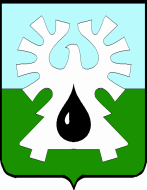             МУНИЦИПАЛЬНОЕ ОБРАЗОВАНИЕ ГОРОД УРАЙ             ХАНТЫ- МАНСИЙСКИЙ АВТОНОМНЫЙ ОКРУГ - ЮГРА                                           ДУМА ГОРОДА УРАЙ               РЕШЕНИЕот  04 октября 2016                                                                                          №8О проведении приема избирателейдепутатами города Урай шестого созыва            В соответствии с уставом города Урай и Регламентом Думы города, в целях поддержания постоянной связи с избирателями, Дума города Урай решила:         1.  Установить:         1)  периодичность приема избирателей каждым депутатом не реже 1 раза в месяц; председателем, заместителем председателя Думы – 1 раз в неделю;          2)  время проведения приема избирателей – каждый  2 и 4 четверг месяца с 17.00 до 19.00 час.         2. Определить места  проведения депутатами  приема избирателей:         1) по многомандатным округам:         № 1 – филиал детской библиотеки микрорайон «Г», дом 18Г;         № 2  - филиал детской библиотеки микрорайон Западный, дом 16;         № 3 -  Центральная библиотека микрорайон 2, дом 91;         № 4 -  филиал библиотеки микрорайон 3, дом 22;         2) председателем, заместителем председателя Думы по адресу (местоположение) Думы города Урай - микрорайон 2, дом 60.         3. Утвердить график проведения приема избирателей депутатами Думы  города шестого созыва согласно приложению 1.         4. Утвердить график проведения приема избирателей председателем и  заместителем председателя  Думы  города согласно приложению 2.                  5. Контроль за выполнением настоящего решения возложить на заместителя председателя Думы города А.В. Бабенко.Председатель  Думы города Урай                                     Г.П. Александрова  ГРАФИК  ПРИЕМА ИЗБИРАТЕЛЕЙ ДЕПУТАТАМИ ДУМЫ ГОРОДА УРАЙ VI СОЗЫВАГрафикпроведения приема избирателей председателем и заместителем председателя  Думы  городаПриложение 1к решению Думы города Урайот 04 октября 2016 №8№округаАдрес и место проведения  приемовСроки и времяпроведенияприемовФ.И.О.депутатов№ 1Филиалдетскойбиблиотеким-он «Г», дом 18Г2-й  четверг месяцас 17-00 до 19-00 час.Баев Сергей АнатольевичВеличко Александр Витальевич№ 1Филиалдетскойбиблиотеким-он «Г», дом 18Г4-й  четверг месяцас 17-00 до 19-00 час.Жигарев Евгений ВладимировичПеревозкина Лидия Федоровна№ 2Филиалдетскойбиблиотеким-он Западный, дом 162-й  четверг месяцас 17-00 до 19-00 час.Горбачев  Михаил ВалерьевичКочемазов  Алексей Владимирович№ 2Филиалдетскойбиблиотеким-он Западный, дом 164-й четверг месяцас 17-00 до 19-00 час.Бабенко Артем ВалерьевичМоряков Вячеслав Павлович№ 3Центральнаябиблиотекам-он 2, дом 912-й  четверг месяцас 17-00 до 19-00 час.Стадухина Мария ИвановнаТулупов Алексей Юрьевич№ 3Центральнаябиблиотекам-он 2, дом 914-й  четверг месяцас 17-00 до 19-00 час.Закирзянов Тимур РаисовичЗлыгостев Сергей ИвановичПодбуцкая Елена Николаевна№ 4Филиал библиотеким-он 3, дом 222-й  четверг месяцас 17-00 до 19-00 час.Акчурин Марат РаисовичСвиридов Денис Петрович№ 4Филиал библиотеким-он 3, дом 224-й  четверг месяцас 17-00 до 19-00 час.Александрова Галина ПетровнаЗайцев Виктор ИвановичМазитов Рустам ЗуфаровичПриложение 2к решению Думы города Урайот 04 октября 2016 №8№п/пФ.И.О.ВремяпроведенияприемаМесто проведения приема1.Александрова Галина Петровнакаждую средус 17.00 до 19.00 час. микрорайон 2, дом 60,  каб. № 4052. Бабенко Артем Валерьевичкаждый вторникс 17.00 до 19.00 час.микрорайон 2, дом 60, каб. № 403